ПРОЕКТ СЕТЕВОЙ ГРУППЫ«Nовое Dошкольное»Разработчик: Чистякова Наталия Дмитриевна, ст.н.с. ОВиС ИРО ПКМодератор: Чистякова Наталия Дмитриевна, ст.н.с. ОВиС ИРО ПК1. Направление деятельности: Функционирование сетевой группы осуществляется в двух направлениях:I направление – качественная реализация ФГОС дошкольного образования (куратор с функциями модератора: Гурьянова Наталья Геннадьевна, директор МАДОУ «Золотой ключик», г. Губаха); II направление – апробация программы «STEM- образование детей дошкольного возраста» (куратор с функциями модератора: Девяткова Лариса Николаевна, ст. воспитатель МАОУ СОШ № 7 СП «Детский сад» г. Соликамск) 2. Категория участников: административно-педагогические команды и педагоги базовых ДОО Пермского края по ФГОС дошкольного образования; административно-педагогические команды и педагоги ДОО Пермского края, имеющие статус «Инновационная площадка ФГБНУ «Институт изучения детства, семьи и воспитания» РАО по апробации программы «STEM- образование детей дошкольного возраста;3. Актуальность. Закон «Об образовании в РФ», Федеральный государственный стандарт дошкольного образования, государственная программа РФ «Развитие образования на 2018-2025г.г.» и «Стратегия развития воспитания» до 2025 года» устанавливают новые ориентиры развития системы образования -  создание механизма её устойчивого развития, обеспечения требованиям инновационного развития, потребностям общества. В связи с чем возникает необходимость в создании такой системы работы организационно – управленческого и методического обеспечения, которая бы обеспечила новое содержание и качество дошкольного образования (сетевая группа административно-педагогических команд ДОО Пермского края -  Nовое Dошкольное).Возникает актуальная необходимость содействия развитию образовательных технологий в условиях реализации ФГОС дошкольного образования, распространению лучших практик дошкольного образования, в том числе в части проектирования и реализации инновационных образовательных программ и моделей, результативных методов и технологий. В сетевой группе создаются сетевые узлы, в которые входят те ДОО (административно-педагогические команды), которые принимают участие в реализации выше указанных направлений. Между всеми образовательными организациями сетевого узла происходит взаимообмен образовательными ресурсами, диссеминация опыта педагогической деятельности и др.В структуре управления сетевой группой мы выделяем следующие виды связей: внутренние, внешние и смешанные. Внутренние связи. В структуре сетевой группы, во главе каждого из направления определяется куратор; определяется и куратор в ДОО. При этом между ДОО сетевого узла установлены  взаимосвязи по реализации направления деятельности.Внешние связи. Структура модели внешних связей построена на основе внутренних связей, когда могут быть добавлены внешние партнёры (социальные партнеры; ДОО Пермского края и др.). Данная структура может позволить одному партнёру осуществлять деятельность сразу в нескольких направлениях.Внешние связи являются перспективными в реализации проекта сетевой группы «Nовое Dошкольное»,  так как происходит «переломка» взглядов  на реализацию того или иного направления, а также умения правильно и быстро реагировать на изменяющие запросы «извне», находить необходимые решения. Смешанные связи.Структура модели  смешанных связей включает в себя и внутренние,  и внешние связи. Такой вид связи предоставляет возможность привлекать к реализации того или иного направления проекта ДОО из других направлений.  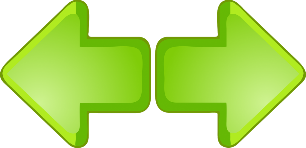 4. Цели: - выявление и распространение эффективного опыта деятельности ДОО, реализующей программы дошкольного образования, обеспечивающей реализацию ФГОС дошкольного образования; 	- выявление и распространение современных инновационных образовательных практик, обеспечивающих качественную реализацию ФГОС дошкольного образования; 	- апробация и внедрение   программы «STEM- образование детей дошкольного возраста» в практику детских садов Пермского края 5. Основные задачи:Обеспечить научно-методическое сопровождение внедрением программы «STEM- образование детей дошкольного возраста»;Создать условия для эффективного взаимодействия и «горизонтального обучения» педагогов ДОО в условиях реализации ФГОС ; Повысить профессиональную компетентность административно-педагогических команд ДОО.6. Ожидаемый результат и продукт деятельности: 1. Разработка методических материалов (комплектов) для педагогов и детей к программе «STEM- образование детей дошкольного возраста».2.  Формирование реестра:   эффективного опыта деятельности ДОО, современных образовательных практик, рекомендуемых для качественной реализации ФГОС дошкольного образования.3. Экспертиза методических и практических материалов из опыта деятельности ДОО.7. Способы достижения результата (средства, формы, технологии): - онлайн-консультирование; общение в чате, форуме; организация и/или проведение вебинаров; размещение и обсуждение практических материалов из опыта работы ; онлайн-экспертная сессия и др.